Petek, 8. 5. 2020LUM: OCENJEVANJEKdor še nima ocene za LUM, bo ocenjen za naslednji izdelek. Sledi navodilom, izdelek pa mi slikan pošlješ v ponedeljek 11. 5. 2020.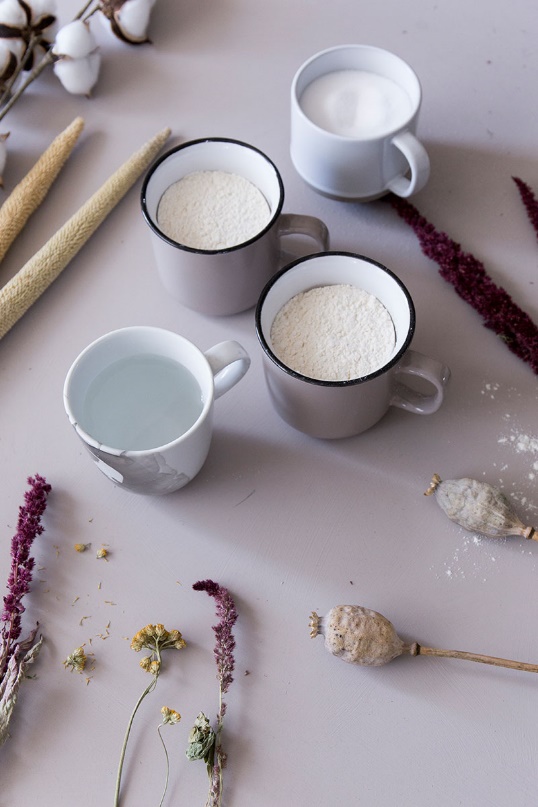                                                               ZA TESTO POTREBUJEMO: 2 skodelici moke,                                                                                                  1 skodelico soli,                                                                                                  1 skodelico vode,                                                                                                   1 čajno žličko olja                                                 OSTALE POTREBŠČINE: - cvetovi, listi, zelene vejiceokrasni trak ali vrvica ali volnaIz sestavin zgneti testo in ga razvaljaj na tanko. S pomočjo kozarca izreži kroge ali pa oblikuj jajčaste oblike.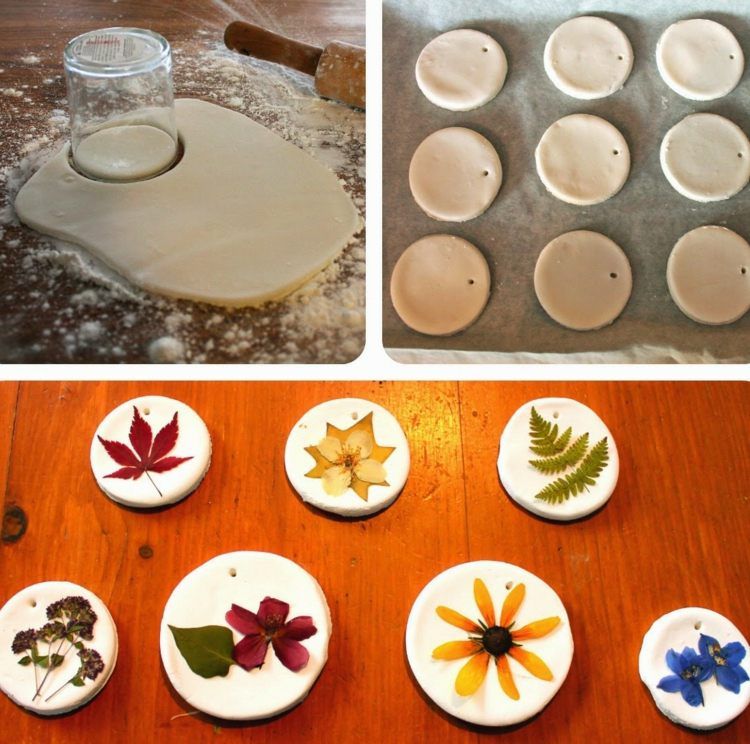 Naredi luknjice s palčko alizobotrebcem. Krogec posuši.       2. Na vsako izrezano obliko položi izbrane rastline (liste, cvetove…). Uporabi            domišljijo. Pokrij s papirjem in obteži s knjigo, da se cvetlica posuši. Ko bo suha, jo zalepi z mekolom ali lakom, lahko tudi za nohte (prozoren), prebarvaj ves obesek.  Dodaj vrvico in verižica ali obesek za ključe je narejen.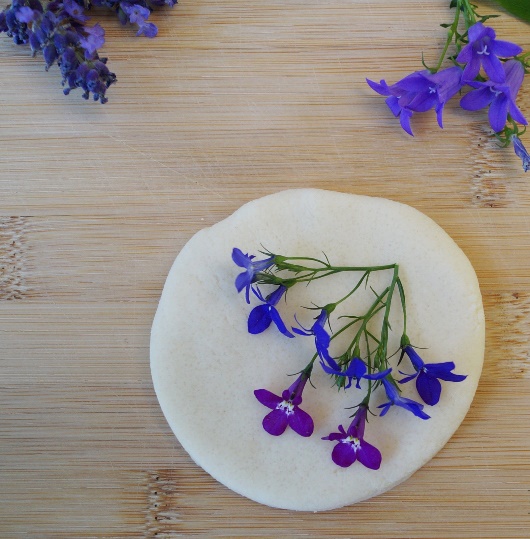 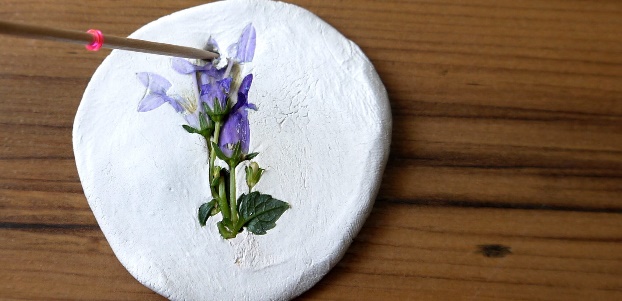 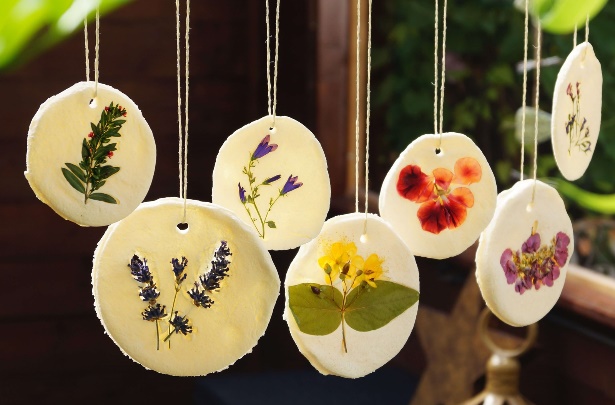 Kriteriji za ocenjevanje:Ustvarjalnost 4t, natančnost 4t, dokončanost 4t, upoštevanje navodil, tehnike 4t.NIT: VARUJMO NARAVO-GAŠENJENatančno preberi snov v učbeniku na strani 76 in 77 in odgovori na naslednja vprašanja v zvezek (prepiši tudi vprašanja), napiši naslov: 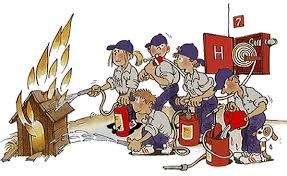 VARUJMO NARAVO-GAŠENJEKdo je piroman?Katero telefonsko številko kličemo v primeru požara?Kaj je TLENJE?Kaj je POŽAR?Kdaj tlenje preide v gorenje?Kateri plin nastaja ob gorenju in je zdravju zelo škodljiv?Kaj je samovžig?S čim lahko pogasimo manjši požar?DRU: KARANTANIJAOdpri Učbenik  na str. 87 Preberi besedilo Kako so živeli ljudje v srednjem veku?S čim so se v srednjem veku preživljali?Kakšno je bilo življenje plemičev in kmetov?Kakšne obveznosti so imeli kmetje do plemičev?Oglej si prvo fotografijo!Kakšno je bilo bivališče Slovanov? Opiši ga.Zakaj je bilo bivališče Slovanov po tvojem mnenju vkopano v zemljo? Prva  samostojna slovanska država na ozemlju današnje Avstrije in Slovenije se je imenovala KARANTANIJA.Preberi v U na str. 87 besedilo KARANTANIJADa si boš lažje predstavljal, kje je ležala Karantanija in izvedel še kaj več o naši prvi samostojni državi, si oglej PPT predstavitev. Vsebino zadnje drsnice si prepiši v zvezek.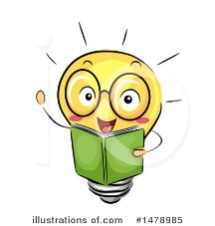  Današnji izziv: Na katerem slovenskem evrskem kovancu je motiv              knežjega kamna?